Schritte international NEU 1 (A1.1)                                                                                                    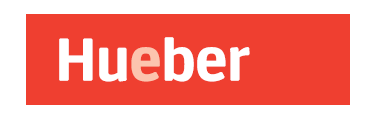 Język niemiecki dla liceum i technikumPodręcznik oraz Zeszyt ćwiczeńPlan wynikowyPlan wynikowy jest propozycją określenia wymagań programowych w oparciu o podręcznik Schritte international 1 NEU. Przygotowany dokument może być wykorzystany w całości lub częściowo, może też stanowić punkt wyjścia do stworzenia własnego planu ─ odpowiedniego dla konkretnej grupy uczniów.Niniejszy plan zakłada dwupoziomowy model budowania wymagań, w którym określono wymagania podstawowe i wymagania ponadpodstawowe.Wymagania podstawowe stanowią umiejętności, które opanować powinni wszyscy uczniowie, aby spełnić wymogi określone w podstawie programowej.Wymagania ponadpodstawowe to realizacja wymagań określonych jako podstawowe oraz ich uzupełnienie o trudniejsze aspekty języka. Adresatami wymagań ponadpodstawowych są uczniowie zainteresowani rozwijaniem swoich kompetencji językowych o treści dodatkowe, będące dopełnieniem i rozwinięciem umiejętności realizowanych w ramach wymagań podstawowych.Lektion 1: Guten Tag. Mein Name ist …Lektion 1: Guten Tag. Mein Name ist …Lektion 1: Guten Tag. Mein Name ist …Lektion 1: Guten Tag. Mein Name ist …Lektion 1: Guten Tag. Mein Name ist …ŚRODKI JĘZYKOWEWYMAGANIA PODSTAWOWEUczeńWYMAGANIA PONADPODSTAWOWEUczeńWYMAGANIA PONADPODSTAWOWEUczeńŚRODKI JĘZYKOWESŁOWNICTWOposługuje się podstawowym/bardziej zaawansowanym słownictwem w zakresie tematów:  CZŁOWIEK ( dane personalne )ŻYCIE PRYWATNE ( czynności życia codziennego: formy grzecznościowe, zwroty na powitanie i na pożegnanie, nazwy krajów oraz nazwy języków )swobodnie posługuje się podstawowym/bardziej zaawansowanym słownictwem w zakresie tematów: CZŁOWIEK ( dane personalne )ŻYCIE PRYWATNE ( czynności życia codziennego: formy grzecznościowe, zwroty na powitanie i na pożegnanie, nazwy krajów oraz nazwy języków )swobodnie posługuje się podstawowym/bardziej zaawansowanym słownictwem w zakresie tematów: CZŁOWIEK ( dane personalne )ŻYCIE PRYWATNE ( czynności życia codziennego: formy grzecznościowe, zwroty na powitanie i na pożegnanie, nazwy krajów oraz nazwy języków )ŚRODKI JĘZYKOWEGRAMATYKAzna zasady tworzenia zdań oznajmujących, rozróżnia je i potrafi je poprawnie stosować w praktycetworzy pytania ze słówkiem pytającym Wie heißen Sie?, rozróżnia je i potrafi je poprawnie stosować w praktycezna zaimki osobowe ( ich, du, Sie ) i potrafi je poprawnie stosować w praktycezna i odmienia przez osoby czasowniki: heißen, kommen, sprechen, sein, rozróżnia je i potrafi je poprawnie stosować w praktycezna i poprawnie stosuje przyimek ausdobrze zna zasady tworzenia zdań oznajmujących, dobrze rozróżnia je i potrafi je z łatwością stosować w praktycedobrze tworzy pytania ze słówkiem pytającym Wie heißen Sie?, dobrze rozróżnia je i potrafi je z łatwością stosować w praktycedobrze zna zaimki osobowe ( ich, du, Sie ) i potrafi je z łatwością stosować w praktycedobrze zna i odmienia przez osoby czasowniki: heißen, kommen, sprechen, sein, dobrze rozróżnia je i potrafi je bez trudu stosować w praktycezna i dobrze stosuje przyimek ausdobrze zna zasady tworzenia zdań oznajmujących, dobrze rozróżnia je i potrafi je z łatwością stosować w praktycedobrze tworzy pytania ze słówkiem pytającym Wie heißen Sie?, dobrze rozróżnia je i potrafi je z łatwością stosować w praktycedobrze zna zaimki osobowe ( ich, du, Sie ) i potrafi je z łatwością stosować w praktycedobrze zna i odmienia przez osoby czasowniki: heißen, kommen, sprechen, sein, dobrze rozróżnia je i potrafi je bez trudu stosować w praktycezna i dobrze stosuje przyimek ausŚRODKI JĘZYKOWEZADANIA NA ŚRODKI JĘZYKOWErozwiązuje zadania sprawdzające znajomość w miarę rozwiniętego/bogatego zasobu środków językowych         ( uzupełnianie luk w zdaniach, wybieranie właściwych reakcji         do opisanych sytuacji, łączenie pasujących do siebie           fragmentów zdań )z łatwością rozwiązuje zadania sprawdzające znajomość w miarę rozwiniętego/bogatego zasobu środków językowych         ( uzupełnianie luk w zdaniach, wybieranie właściwych reakcji         do opisanych sytuacji, łączenie pasujących do siebie            fragmentów zdań ) i wyjaśnia, dlaczego pozostałe odpowiedzi są          nieprawidłowez łatwością rozwiązuje zadania sprawdzające znajomość w miarę rozwiniętego/bogatego zasobu środków językowych         ( uzupełnianie luk w zdaniach, wybieranie właściwych reakcji         do opisanych sytuacji, łączenie pasujących do siebie            fragmentów zdań ) i wyjaśnia, dlaczego pozostałe odpowiedzi są          nieprawidłoweUMIEJĘTNOŚCISŁUCHANIErozumie kluczowe informacje zawarte w wysłuchanym tekście ( znajduje w tekście określone informacje ) i:reaguje na poleceniadopasowuje usłyszane wypowiedzi do osób lub ilustracjiokreśla główną myśl tekstuodpowiada na pytania dotyczące wysłuchanego tekstuuzupełnia brakujące informacje w tekściezaznacza melodię zdania i akcent w wyrazachrozumie większość informacji zawartych w wysłuchanej wypowiedzi                        ( z łatwością znajduje w tekście określone informacje ) i:reaguje na poleceniadopasowuje usłyszane wypowiedzi do osób lub ilustracjiokreśla główną myśl tekstuodpowiada na pytania dotyczące wysłuchanego tekstuuzupełnia brakujące informacje w tekściezaznacza melodię zdania i akcent w wyrazachrozumie większość informacji zawartych w wysłuchanej wypowiedzi                        ( z łatwością znajduje w tekście określone informacje ) i:reaguje na poleceniadopasowuje usłyszane wypowiedzi do osób lub ilustracjiokreśla główną myśl tekstuodpowiada na pytania dotyczące wysłuchanego tekstuuzupełnia brakujące informacje w tekściezaznacza melodię zdania i akcent w wyrazachUMIEJĘTNOŚCICZYTANIErozumie kluczowe informacje zawarte w przeczytanym tekście ( znajduje w tekście określone informacje ) i:dopasowuje pytania do tekstówdopasowuje wizytówki do osóbrozumie większość informacji zawartych w przeczytanym tekście ( z łatwością znajduje w tekście określone informacje ) i:dopasowuje pytania do tekstówdopasowuje wizytówki do osóbrozumie większość informacji zawartych w przeczytanym tekście ( z łatwością znajduje w tekście określone informacje ) i:dopasowuje pytania do tekstówdopasowuje wizytówki do osóbUMIEJĘTNOŚCIMÓWIENIEstosując prostsze słownictwo i struktury gramatyczne:wita oraz żegna się z kimśpotrafi przedstawić siebie i inne osoby oraz zapytać kogoś o nazwiskonazywa języki i pyta oraz informuje o kraju pochodzeniastosuje formalny i nieformalny styl wypowiedzipyta i odpowiada na pytania o kogoś w rozmowie telefonicznejzna alfabet niemiecki i potrafi przeliterować swoje imię i nazwiskopotrafi wyrażać prośbę i podziękowaniepotrafi formułować prośbę o powtórzenie lub wyjaśnieniepotrafi przeprosić kogośstosując szeroki zakres słownictwa i struktur gramatycznych: z łatwością wita oraz żegna się  z kimśbez trudu potrafi przedstawić siebie i inne osoby oraz zapytać kogoś o nazwiskoz łatwością nazywa języki i pyta oraz informuje o kraju pochodzeniapoprawnie stosuje formalny  i nieformalny styl wypowiedzipyta i wyczerpująco odpowiada na pytania o kogoś w rozmowie telefonicznejzna alfabet niemiecki i potrafi bez trudu przeliterować swoje imię i nazwiskoz łatwością potrafi wyrażać prośbę i podziękowaniez łatwością potrafi formułować prośbę o powtórzenie lub wyjaśnieniebez trudu potrafi przeprosić kogośstosując szeroki zakres słownictwa i struktur gramatycznych: z łatwością wita oraz żegna się  z kimśbez trudu potrafi przedstawić siebie i inne osoby oraz zapytać kogoś o nazwiskoz łatwością nazywa języki i pyta oraz informuje o kraju pochodzeniapoprawnie stosuje formalny  i nieformalny styl wypowiedzipyta i wyczerpująco odpowiada na pytania o kogoś w rozmowie telefonicznejzna alfabet niemiecki i potrafi bez trudu przeliterować swoje imię i nazwiskoz łatwością potrafi wyrażać prośbę i podziękowaniez łatwością potrafi formułować prośbę o powtórzenie lub wyjaśnieniebez trudu potrafi przeprosić kogośUMIEJĘTNOŚCIPISANIEstosując prostsze słownictwo i struktury gramatyczne:pisze spójny i logiczny tekst, w którym podaje podstawowe informacje o sobie: wita się i przedstawia, informuje skąd pochodzi i jakimi posługuje się językamiwypełnia formularz oraz notuje dane osobowe na koperciestosując szeroki zakres słownictwa i struktur gramatycznych:pisze  spójny i logiczny tekst, w którym szczegółowo podaje podstawowe informacje o sobie: wita się i przedstawia, informuje skąd pochodzi i jakimi posługuje się językamiz łatwością wypełnia formularz oraz notuje dane osobowe na koperciestosując szeroki zakres słownictwa i struktur gramatycznych:pisze  spójny i logiczny tekst, w którym szczegółowo podaje podstawowe informacje o sobie: wita się i przedstawia, informuje skąd pochodzi i jakimi posługuje się językamiz łatwością wypełnia formularz oraz notuje dane osobowe na kopercieROZWIJANIE SAMODZIELNOŚCIwspółpracuje w grupieposiada świadomość językową ( zna różne formy powitaniai pożegnania w krajach niemieckojęzycznych oraz podobieństwa i różnice między językami )stosuje strategie komunikacyjne ( domyśla się znaczenia wyrazów z kontekstu )dokonuje samoocenyz łatwością współpracuje w grupieposiada rozwiniętą świadomość językową ( zna różne formy powitania i pożegnania w krajach niemieckojęzycznych oraz podobieństwa i różnice między językami )z łatwością stosuje strategie komunikacyjne ( domyśla się znaczenia wyrazów z kontekstu )bez trudu dokonuje samoocenyz łatwością współpracuje w grupieposiada rozwiniętą świadomość językową ( zna różne formy powitania i pożegnania w krajach niemieckojęzycznych oraz podobieństwa i różnice między językami )z łatwością stosuje strategie komunikacyjne ( domyśla się znaczenia wyrazów z kontekstu )bez trudu dokonuje samoocenyLektion 2:  Meine FamilieLektion 2:  Meine FamilieLektion 2:  Meine FamilieLektion 2:  Meine FamilieLektion 2:  Meine FamilieŚRODKI JĘZYKOWESŁOWNICTWOposługuje się podstawowym / bardziej zaawansowanym słownictwem w zakresie tematów: ŻYCIE PRYWATNE ( nazywanie członków rodziny )CZŁOWIEK ( dane personalne oraz uczucia i emocje )PRACA ( czynności związane z pracą: praktyka w hotelu ) posługuje się podstawowym / bardziej zaawansowanym słownictwem w zakresie tematów: ŻYCIE PRYWATNE ( nazywanie członków rodziny )CZŁOWIEK ( dane personalne oraz uczucia i emocje )PRACA ( czynności związane z pracą: praktyka w hotelu ) swobodnie posługuje się podstawowym / bardziej zaawansowanym słownictwem w zakresie tematów: ŻYCIE PRYWATNE ( nazywanie członków rodziny )CZŁOWIEK ( dane personalne oraz uczucia i emocje )PRACA ( czynności związane z pracą: praktyka w hotelu )ŚRODKI JĘZYKOWEGRAMATYKAna zaimki dzierżawcze ( mein/meine, dein/deine, Ihr/Ihre ), rozróżnia je i potrafi je poprawnie stosować w praktycezna zaimki osobowe ( er/sie, wir, ihr, sie ), rozróżnia je i potrafi je poprawnie stosować w praktyceodmienia czasowniki: leben, heißen, sprechen, haben, sein i potrafi je poprawnie stosować w praktycezna przyimek in i potrafi go stosować w praktycena zaimki dzierżawcze ( mein/meine, dein/deine, Ihr/Ihre ), rozróżnia je i potrafi je poprawnie stosować w praktycezna zaimki osobowe ( er/sie, wir, ihr, sie ), rozróżnia je i potrafi je poprawnie stosować w praktyceodmienia czasowniki: leben, heißen, sprechen, haben, sein i potrafi je poprawnie stosować w praktycezna przyimek in i potrafi go stosować w praktycedobrze zna zaimki dzierżawcze( mein/meine, dein/deine, Ihr/Ihre ) dobrze rozróżnia je i potrafi je z łatwością stosować w praktycedobrze zna zaimki osobowe ( er/sie, wir, ihr, sie ), dobrze je rozróżnia i potrafi je z łatwością stosować w praktycedobrze odmienia czasowniki: leben, heißen, sprechen, haben, sein i potrafi je bez trudu stosować w praktycezna przyimek in i potrafi go stosować w praktyceŚRODKI JĘZYKOWEZADANIA NA ŚRODKI JĘZYKOWErozwiązuje zadania sprawdzające znajomość w miarę rozwiniętego/bogatego zasobu środków językowych:        ( uzupełnianie luk w dialogach, uzupełnianie luk w tekście –          test wyboru )rozwiązuje zadania sprawdzające znajomość w miarę rozwiniętego/bogatego zasobu środków językowych:        ( uzupełnianie luk w dialogach, uzupełnianie luk w tekście –          test wyboru )z łatwością rozwiązuje zadania sprawdzające znajomość w miarę rozwiniętego/bogatego zasobu środków językowych:         ( uzupełnianie luk w dialogach, uzupełnianie luk w tekście – test          wyboru ) i wyjaśnia, dlaczego pozostałe odpowiedzi są          nieprawidłoweUMIEJĘTNOŚCISŁUCHANIErozumie kluczowe informacje zawarte w wysłuchanym tekście ( określa główną myśl tekstu; znajduje w tekście określone informacje ) i:zaznacza usłyszane informacje dopasowuje informacje do osób lub ilustracjiuzupełnia brakujące informacje w tekstachzaznacza melodię zdania i akcent zdaniowyrozumie kluczowe informacje zawarte w wysłuchanym tekście ( określa główną myśl tekstu; znajduje w tekście określone informacje ) i:zaznacza usłyszane informacje dopasowuje informacje do osób lub ilustracjiuzupełnia brakujące informacje w tekstachzaznacza melodię zdania i akcent zdaniowyrozumie większość informacji zawartych w wysłuchanej wypowiedzi ( z łatwością określa główną myśl tekstu; znajduje w tekście określone informacje ) i: zaznacza usłyszane informacje dopasowuje informacje do osób lub ilustracjiuzupełnia brakujące informacje w tekstachzaznacza melodię zdania i akcent zdaniowy UMIEJĘTNOŚCICZYTANIErozumie kluczowe informacje zawarte w przeczytanym tekście ( określa intencje autora tekstu, znajduje w tekście określone informacje) i:zaznacza właściwą odpowiedź spośród podanych możliwości dopasowuje informacje do przeczytanych tekstów rozumie kluczowe informacje zawarte w przeczytanym tekście ( określa intencje autora tekstu, znajduje w tekście określone informacje) i:zaznacza właściwą odpowiedź spośród podanych możliwości dopasowuje informacje do przeczytanych tekstów rozumie większość informacji zawartych w przeczytanym tekście( z łatwością  określa intencje autora tekstu, znajduje w tekście określone informacje ) i:zaznacza właściwą odpowiedź spośród podanych możliwości dopasowuje informacje do przeczytanych tekstów UMIEJĘTNOŚCIMÓWIENIEstosując prostsze słownictwo i struktury gramatyczne:informuje o swoim samopoczuciu i potrafi zapytać o sampoczucie innych przedstawia inne osoby ( swoją rodzinę )opowiada o swoim miejscu zamieszkania i kraju pochodzenialiczy do 20pyta i odpowiada na pytana dotyczące najwazniejszych danych personalnychbez problemu określa położenie miastapotrafi potwierdzić informację lub jej zaprzeczyć odgrywa dialog do tematu: pierwszy dzień praktykiprzekazuje w języku niemieckim informacje sformułowane w języku polskimstosując prostsze słownictwo i struktury gramatyczne:informuje o swoim samopoczuciu i potrafi zapytać o sampoczucie innych przedstawia inne osoby ( swoją rodzinę )opowiada o swoim miejscu zamieszkania i kraju pochodzenialiczy do 20pyta i odpowiada na pytana dotyczące najwazniejszych danych personalnychbez problemu określa położenie miastapotrafi potwierdzić informację lub jej zaprzeczyć odgrywa dialog do tematu: pierwszy dzień praktykiprzekazuje w języku niemieckim informacje sformułowane w języku polskimstosując szeroki zakres słownictwa i struktur gramatycznych:z łatwością informuje o swoim samopoczuciu i potrafi zapytać o sampoczucie innych z łatwością przedstawia inne osoby ( swoją rodzinę )z łatwością opowiada o swoim miejscu zamieszkania i kraju pochodzeniaz łatwością liczy do 20pyta i wyczerpująco odpowiada na pytana dotyczące najwazniejszych danych personalnychbez problemu określa położenie miastaz łatwością potrafi potwierdzić informację lub jej zaprzeczyć bez trudu odgrywa dialog do tematu: pierwszy dzień praktykiz łatwością przekazuje w języku niemieckim informacje sformułowane w języku polskimUMIEJĘTNOŚCIPISANIEstosując prostsze słownictwo i struktury gramatyczne:pisze tekst na podstawie danych osobowych z formularzatworzy krótką wypowiedź na swój temat, gdzie podaje: imię, miejsce urodzenia i miejsce zamieszkania, informacje o rodzinie i znajomość języków tworzy wpis na forum, w którym opisuje swoją rodzinę uwzględniając i rozwijając podane kwestie przekazuje w języku niemieckim podane w zadaniu informacje sformułowane w języku polskimstosując prostsze słownictwo i struktury gramatyczne:pisze tekst na podstawie danych osobowych z formularzatworzy krótką wypowiedź na swój temat, gdzie podaje: imię, miejsce urodzenia i miejsce zamieszkania, informacje o rodzinie i znajomość języków tworzy wpis na forum, w którym opisuje swoją rodzinę uwzględniając i rozwijając podane kwestie przekazuje w języku niemieckim podane w zadaniu informacje sformułowane w języku polskimstosując szeroki zakres słownictwa i struktur gramatycznych:z łatwością pisze tekst na podstawie danych osobowych z formularzatworzy szczegółową wypowiedź na swój temat, gdzie podaje: imię, miejsce urodzenia i miejsce zamieszkania, informacje o rodzinie i znajomość języków bez trudu tworzy wpis na forum, w którym opisuje swoją rodzinę uwzględniając i rozwijając szczegółowo podane kwestie z łatwością przekazuje w języku niemieckim podane w zadaniu informacje sformułowane w języku polskimUMIEJĘTNOŚCIROZWIJANIE SAMODZIELNOŚCIwspółpracuje w grupiekorzysta ze źródeł informacji w języku niemieckim – media posiada podstawową wiedzę o krajach niemieckojęzycznych dokonuje samoocenywspółpracuje w grupiekorzysta ze źródeł informacji w języku niemieckim – media posiada podstawową wiedzę o krajach niemieckojęzycznych dokonuje samoocenyz łatwością współpracuje w grupiebez trudu korzysta ze źródeł informacji w języku niemieckim – media posiada podstawową wiedzę o krajach niemieckojęzycznych z łatwością dokonuje samoocenyLektion 3: Essen und TrinkenLektion 3: Essen und TrinkenLektion 3: Essen und TrinkenLektion 3: Essen und TrinkenLektion 3: Essen und TrinkenŚRODKI JĘZYKOWESŁOWNICTWOposługuje się podstawowym / bardziej zaawansowanym słownictwem w zakresie tematów:  ŻYWIENIE ( artykuły spożywcze i potrawy, posiłki i ich przygotowanie, lokale gastronomiczne )ZAKUPY I USŁUGI (sprzedawanie i kupowanie, środki płatnicze, towary i ich cechy, promocje, rodzaje sklepów, korzystaniez usług )PRACA ( popularne zawody i związane z nimi czynności: zamówienie przez Internet )posługuje się podstawowym / bardziej zaawansowanym słownictwem w zakresie tematów:  ŻYWIENIE ( artykuły spożywcze i potrawy, posiłki i ich przygotowanie, lokale gastronomiczne )ZAKUPY I USŁUGI (sprzedawanie i kupowanie, środki płatnicze, towary i ich cechy, promocje, rodzaje sklepów, korzystaniez usług )PRACA ( popularne zawody i związane z nimi czynności: zamówienie przez Internet )swobodnie posługuje się podstawowym / bardziej zaawansowanym słownictwem w zakresie tematów: ŻYWIENIE ( artykuły spożywcze i potrawy, posiłki i ich przygotowanie, lokale gastronomiczne )ZAKUPY I USŁUGI (sprzedawanie i kupowanie, środki płatnicze, towary i ich cechy, promocje, rodzaje sklepów, korzystanie z usług ) PRACA ( popularne zawody i związane z nimi czynności: zamówienie przez Internet )ŚRODKI JĘZYKOWEGRAMATYKAzna rodzajnik nieokreślony: ein, eine i potrafi go stosować w praktycezna przeczenie kein, keine i potrafi je stosować w praktyce zna zasady tworzenia liczby mnogiej rzeczowników ( Tomaten, Eier ) i potrafi je stosować w praktycepotrafi formułować pytania z odpowiedzią: Ja/Nein: Haben Sie Eier? i potrafi je stosować w praktycezna rodzajnik zerowy: Haben wir Zucker?zna odmianę czasownika essen i stosuje ją w praktycezna rodzajnik nieokreślony: ein, eine i potrafi go stosować w praktycezna przeczenie kein, keine i potrafi je stosować w praktyce zna zasady tworzenia liczby mnogiej rzeczowników ( Tomaten, Eier ) i potrafi je stosować w praktycepotrafi formułować pytania z odpowiedzią: Ja/Nein: Haben Sie Eier? i potrafi je stosować w praktycezna rodzajnik zerowy: Haben wir Zucker?zna odmianę czasownika essen i stosuje ją w praktycedobrze zna rodzajnik nieokreślony: ein, eine i potrafi poprawnie go stosować w praktycedobrze zna przeczenie kein, keine i potrafi je poprawnie stosować w praktyce dobrze zna zasady tworzenia liczby mnogiej rzeczowników ( Tomaten, Eier ) i potrafi je poprawnie stosować w praktycedobrze potrafi formułować pytania z odpowiedzią: Ja/Nein: Haben Sie Eier? i potrafi je poprawnie stosować w praktycedobrze zna rodzajnik zerowy: Haben wir Zucker?dobrze zna odmianę czasownika essen i poprawnie stosuje ją w praktyceŚRODKI JĘZYKOWEZADANIA NA ŚRODKI JĘZYKOWErozwiązuje zadania sprawdzające znajomość w miarę rozwiniętego/bogatego zasobu środków językowych         ( uzupełnianie luk w dialogach, uzupełnianie luk w tekście na          podstawie ilustracji, dopasowanie reakcji do sytuacji )rozwiązuje zadania sprawdzające znajomość w miarę rozwiniętego/bogatego zasobu środków językowych         ( uzupełnianie luk w dialogach, uzupełnianie luk w tekście na          podstawie ilustracji, dopasowanie reakcji do sytuacji )z łatwością rozwiązuje zadania sprawdzające znajomość w miarę rozwiniętego/bogatego zasobu środków językowych          ( uzupełnianie luk w dialogach, uzupełnianie luk w tekście na          podstawie ilustracji, dopasowanie reakcji do sytuacji )i wyjaśnia, dlaczego pozostałe odpowiedzi są nieprawidłowe UMIEJĘTNOŚCISŁUCHANIErozumie kluczowe informacje zawarte w wysłuchanym tekście ( znajduje w tekście określone informacje ) i:uzupełnia brakujące informacje w tekściezaznacza właściwą odpowiedź spośród podanych możliwościrysuje usłyszane produkty spożywczezaznacza melodię zdania pytającego łączy usłyszane liczby kontroluje poprawność wykonanego zadaniarozumie kluczowe informacje zawarte w wysłuchanym tekście ( znajduje w tekście określone informacje ) i:uzupełnia brakujące informacje w tekściezaznacza właściwą odpowiedź spośród podanych możliwościrysuje usłyszane produkty spożywczezaznacza melodię zdania pytającego łączy usłyszane liczby kontroluje poprawność wykonanego zadaniarozumie większość informacji zawartych w wysłuchanej wypowiedzi ( z łatwością znajduje w tekście określone informacje ) i:uzupełnia brakujące informacje w tekściezaznacza właściwą odpowiedź spośród podanych możliwościrysuje usłyszane produkty spożywczezaznacza melodię zdania pytającego łączy usłyszane liczby kontroluje poprawność wykonanego zadaniaUMIEJĘTNOŚCICZYTANIErozumie kluczowe informacje zawarte w przeczytanym tekście ( określa główną myśl poszczególnych części tekstu, rozpoznaje związki pomiędzy poszczególnymi częściami tekstu ) i:wskazuje właściwe streszczenie tekstudobiera informacje do części tekstuzaznacza właściwą odpowiedź z podanych możliwości uzupełnia  brakujące informacje przy zamawianiu produktów onlinerozumie kluczowe informacje zawarte w przeczytanym tekście ( określa główną myśl poszczególnych części tekstu, rozpoznaje związki pomiędzy poszczególnymi częściami tekstu ) i:wskazuje właściwe streszczenie tekstudobiera informacje do części tekstuzaznacza właściwą odpowiedź z podanych możliwości uzupełnia  brakujące informacje przy zamawianiu produktów onlinerozumie większość informacji zawartych w przeczytanym tekście( z łatwością określa główną myśl poszczególnych części tekstu, rozpoznaje związki pomiędzy poszczególnymi częściami tekstu ) i:wskazuje właściwe streszczenie tekstudobiera informacje do części tekstuzaznacza właściwą odpowiedź z podanych możliwości uzupełnia  brakujące informacje przy zamawianiu produktów onlineUMIEJĘTNOŚCIMÓWIENIEstosując prostsze słownictwo i struktury gramatyczne:nazywa produkty spożywcze w liczbie pojedynczej i mnogiej oraz pyta o niepyta o nieznane słowopotrafi prowadzić rozmowę w sklepie podczas kupowania artykułów spożywczychokreśla ilość produktówpodaje ceny i nazywa środki płatniczewypowiada się na temat ulubionych potraw i napojów przekazuje w języku niemieckim  informacje sformułowane w języku polskimstosując prostsze słownictwo i struktury gramatyczne:nazywa produkty spożywcze w liczbie pojedynczej i mnogiej oraz pyta o niepyta o nieznane słowopotrafi prowadzić rozmowę w sklepie podczas kupowania artykułów spożywczychokreśla ilość produktówpodaje ceny i nazywa środki płatniczewypowiada się na temat ulubionych potraw i napojów przekazuje w języku niemieckim  informacje sformułowane w języku polskimstosując szeroki zakres słownictwa i struktur gramatycznych:z łatwością nazywa produkty spożywcze w liczbie pojedynczej i mnogiej oraz pyta o niez łatwością pyta o nieznane słowobez trudu potrafi prowadzić rozmowę w sklepie podczas kupowania artykułów spożywczychszczegółowo określa ilość produktówz łatwością podaje ceny i nazywa środki płatniczez łatwością wypowiada się na temat ulubionych potraw i napojów z łatwością przekazuje w języku niemieckim  informacje sformułowane w języku polskimUMIEJĘTNOŚCIPISANIEstosując prostsze słownictwo i struktury gramatyczne:tworzy listę zakupówpisze  tekst w formie e - maila, w którym opisuje swoją ulubioną potrawę, podaje potrzebne produkty do jej przygotowania i podaje, ile te produkty kosztują uwzględniając podane kwestie przekazuje w języku niemieckim podane w zadaniu informacje sformułowane w języku polskimstosując prostsze słownictwo i struktury gramatyczne:tworzy listę zakupówpisze  tekst w formie e - maila, w którym opisuje swoją ulubioną potrawę, podaje potrzebne produkty do jej przygotowania i podaje, ile te produkty kosztują uwzględniając podane kwestie przekazuje w języku niemieckim podane w zadaniu informacje sformułowane w języku polskimstosując szeroki zakres słownictwa i struktur gramatycznych:z łatwością tworzy listę zakupówpisze tekst w formie e - maila, w którym opisuje swoją ulubioną potrawę, podaje potrzebne produkty do jej przygotowania i podaje, ile te produkty kosztują uwzględniając i szczegółowo rozwijając podane kwestie z łatwością przekazuje w języku niemieckim podane w zadaniu informacje sformułowane w języku polskimUMIEJĘTNOŚCIROZWIJANIE SAMODZIELNOŚCIwspółpracuje w grupiestosuje strategie komunikacyjne ( domyślanie się znaczenia wyrazów, rozumienie tekstu zawierającego nieznane słowa i zwroty )posiada podstawową wiedzę o krajach niemieckojęzycznychwykorzystuje techniki samodzielnej pracy nad językiem ( korzystanie ze słownika ) dokonuje samoocenywspółpracuje w grupiestosuje strategie komunikacyjne ( domyślanie się znaczenia wyrazów, rozumienie tekstu zawierającego nieznane słowa i zwroty )posiada podstawową wiedzę o krajach niemieckojęzycznychwykorzystuje techniki samodzielnej pracy nad językiem ( korzystanie ze słownika ) dokonuje samoocenyz łatwością współpracuje w grupiez łatwością stosuje strategie komunikacyjne ( domyślanie się znaczenia wyrazów, rozumienie tekstu zawierającego nieznane słowa i zwroty )posiada rozwiniętą wiedzę o krajach niemieckojęzycznychz  łatwością wykorzystuje techniki samodzielnej pracy nad językiem ( korzystanie ze słownika )bez trudu dokonuje samooceny Lektion 4: Meine WohnungLektion 4: Meine WohnungLektion 4: Meine WohnungLektion 4: Meine WohnungLektion 4: Meine WohnungŚRODKI JĘZYKOWESŁOWNICTWOposługuje się podstawowym / bardziej zaawansowanym słownictwem w zakresie tematów:  MIEJSCE ZAMIESZKANIA ( pomieszczenia i wyposażenie domu, dom i jego okolica )EDUKACJA ( szkoła i jej pomieszczenie, przybory szkolne )PRACA ( miejsce pracy, popularne zawody i związane z nimi czynności: w biurze )posługuje się podstawowym / bardziej zaawansowanym słownictwem w zakresie tematów:  MIEJSCE ZAMIESZKANIA ( pomieszczenia i wyposażenie domu, dom i jego okolica )EDUKACJA ( szkoła i jej pomieszczenie, przybory szkolne )PRACA ( miejsce pracy, popularne zawody i związane z nimi czynności: w biurze )swobodnie posługuje się  podstawowym / bardziej zaawansowanym słownictwem w zakresie tematów: MIEJSCE ZAMIESZKANIA ( pomieszczenia i wyposażenie domu, dom i jego okolica )EDUKACJA ( szkoła i jej pomieszczenie, przybory szkolne )PRACA ( miejsce pracy, popularne zawody i związane z nimi czynności: w biurze )ŚRODKI JĘZYKOWEGRAMATYKAzna rodzajniki określone: der, die , das, rozróżnia je i potrafi je stosować w praktycezna przysłówki określające miejsce: hier, dort i potrafi je stosować w praktycestosuje przymiotnik w roli orzecznika: Das Zimmer ist teuer.zna zaimki osobowe: er, sie, es i potrafi je stosować w praktycestosuje przeczenie nicht potrafi tworzyć rzeczowniki złożone:   der Schrank --- der Kühlschrankzna rodzajniki określone: der, die , das, rozróżnia je i potrafi je stosować w praktycezna przysłówki określające miejsce: hier, dort i potrafi je stosować w praktycestosuje przymiotnik w roli orzecznika: Das Zimmer ist teuer.zna zaimki osobowe: er, sie, es i potrafi je stosować w praktycestosuje przeczenie nicht potrafi tworzyć rzeczowniki złożone:   der Schrank --- der Kühlschrankdobrze zna rodzajniki określone: der, die , das, rozróżnia je i potrafi je stosować w praktycedobrze zna przysłówki określające miejsce: hier, dort i potrafi je stosować w praktycedobrze stosuje przymiotnik w roli orzecznika: Das Zimmer ist teuer.dobrze zna zaimki osobowe: er, sie, es i potrafi je stosować w praktycedobrze stosuje przeczenie nicht dobrze potrafi tworzyć rzeczowniki złożone:                                       der Schrank --- der KühlschrankŚRODKI JĘZYKOWEZADANIA NA  ŚRODKI JĘZYKOWErozwiązuje zadania sprawdzające znajomość w miarę rozwiniętego/bogatego zasobu środków językowych ( dopasowanie reakcji do sytuacji, uzupełnianie dialogów, uzupełnianie luk w tekście, wybieranie odpowiednich zwrotów z podanych )rozwiązuje zadania sprawdzające znajomość w miarę rozwiniętego/bogatego zasobu środków językowych ( dopasowanie reakcji do sytuacji, uzupełnianie dialogów, uzupełnianie luk w tekście, wybieranie odpowiednich zwrotów z podanych )z łatwością rozwiązuje zadania sprawdzające znajomość w miarę rozwiniętego/bogatego zasobu środków językowych ( dopasowanie reakcji do sytuacji, uzupełnianie dialogów, uzupełnianie luk w tekście, wybieranie odpowiednich zwrotów z podanych  ) i wyjaśnia, dlaczego pozostałe odpowiedzi są nieprawidłowe UMIEJĘTNOŚCISŁUCHANIErozumie kluczowe informacje zawarte w wysłuchanym tekście ( znajduje w tekście określone informacje ) i:uzupełnia brakujące informacje w tekściezaznacza właściwą odpowiedź spośród podanych możliwościzaznacza akcent wyrazowy w zdaniuwymienia wskazane informacjewskazuje zdania prawdziwe i fałszyweodpowiada na pytania dotyczące wysłuchanego teksturozumie kluczowe informacje zawarte w wysłuchanym tekście ( znajduje w tekście określone informacje ) i:uzupełnia brakujące informacje w tekściezaznacza właściwą odpowiedź spośród podanych możliwościzaznacza akcent wyrazowy w zdaniuwymienia wskazane informacjewskazuje zdania prawdziwe i fałszyweodpowiada na pytania dotyczące wysłuchanego teksturozumie większość informacji zawartych w wysłuchanej wypowiedzi ( z łatwością znajduje w tekście określone informacje) i:uzupełnia brakujące informacje w tekściezaznacza właściwą odpowiedź spośród podanych możliwościzaznacza akcent wyrazowy w zdaniuwymienia wskazane informacjewskazuje zdania prawdziwe i fałszyweodpowiada na pytania dotyczące wysłuchanego tekstuUMIEJĘTNOŚCICZYTANIErozumie kluczowe informacje zawarte w przeczytanym tekście ( określa intencję autora tekstu, określa główną myśl poszczególnych części tekstu, rozpoznaje związki pomiędzy poszczególnymi częściami tekstu ) zaznacza właściwą odpowiedź spośród podanych możliwościdopasowuje nagłówki do akapitówdopasowuje zdania do fragmentów teksturozumie kluczowe informacje zawarte w przeczytanym tekście ( określa intencję autora tekstu, określa główną myśl poszczególnych części tekstu, rozpoznaje związki pomiędzy poszczególnymi częściami tekstu ) zaznacza właściwą odpowiedź spośród podanych możliwościdopasowuje nagłówki do akapitówdopasowuje zdania do fragmentów teksturozumie większość informacji zawartych w przeczytanym tekście( z łatwością (określa intencję autora tekstu, określa główną myśl poszczególnych części tekstu, rozpoznaje związki pomiędzy poszczególnymi częściami tekstu )  zaznacza właściwą odpowiedź spośród podanych możliwościdopasowuje nagłówki do akapitówdopasowuje zdania do fragmentów tekstuUMIEJĘTNOŚCIMÓWIENIEstosując prostsze słownictwo i struktury gramatyczne:nazywa pomieszczenia w domu / mieszkaniuopisuje dom / mieszkanienazywa meble i urządzenia domowewyraża opinie i upodobania dotyczące pomieszczeń i meblinazywa koloryliczy do milionanazywa przybory szkolne i opisuje meblestosując prostsze słownictwo i struktury gramatyczne:nazywa pomieszczenia w domu / mieszkaniuopisuje dom / mieszkanienazywa meble i urządzenia domowewyraża opinie i upodobania dotyczące pomieszczeń i meblinazywa koloryliczy do milionanazywa przybory szkolne i opisuje meblestosując szeroki zakres słownictwa i struktur gramatycznych:z łatwością nazywa pomieszczenia w domu / mieszkaniuwyczerpująco opisuje dom / mieszkaniebez trudu nazywa meble i urządzenia domowebez trudu wyraża opinie i upodobania dotyczące pomieszczeń i mebliz łatwością nazywa koloryz łatwością liczy do milionabez trudu nazywa przybory szkolne i opisuje mebleUMIEJĘTNOŚCIPISANIEstosując prostsze słownictwo i struktury gramatyczne:przetwarza prosty tekst – przekazuje w języku niemieckim informacje sformułowane w tym językutworzy krótki, logiczny i spójny tekst na temat swojego pokoju ( opisuje meble i ich kolory )tworzy krótki tekst na temat swojego biurka odnosząc się do podanych pytańtworzy krótki tekst na podstawie ilustracji, w którym wyraża i uzasadnia swoje opinie na temat meblitworzy tekst w formie e -maila,  w którym informuje o pomieszczeniach w swoim mieszkaniu, meblach w kuchni i opinii na temat swojego mieszkania, uwzględniając podane kwestie przekazuje w języku niemieckim podane w zadaniu informacje sformułowane w języku polskimstosując prostsze słownictwo i struktury gramatyczne:przetwarza prosty tekst – przekazuje w języku niemieckim informacje sformułowane w tym językutworzy krótki, logiczny i spójny tekst na temat swojego pokoju ( opisuje meble i ich kolory )tworzy krótki tekst na temat swojego biurka odnosząc się do podanych pytańtworzy krótki tekst na podstawie ilustracji, w którym wyraża i uzasadnia swoje opinie na temat meblitworzy tekst w formie e -maila,  w którym informuje o pomieszczeniach w swoim mieszkaniu, meblach w kuchni i opinii na temat swojego mieszkania, uwzględniając podane kwestie przekazuje w języku niemieckim podane w zadaniu informacje sformułowane w języku polskimstosując szeroki zakres słownictwa i struktur gramatycznych:bez trudu przetwarza prosty tekst – przekazuje w języku niemieckim informacje sformułowane w tym językubez trudu tworzy krótki tekst na temat swojego pokoju ( opisuje meble i ich kolory )bez trudu tworzy krótki tekst na temat swojego biurka szczegółowo odnosząc się do podanych pytańbez trudu tworzy krótki tekst na podstawie ilustracji, w którym szczegółowo wyraża i uzasadnia swoje opinie na temat meblitworzy tekst w formie e -maila,  w którym informuje o pomieszczeniach w swoim mieszkaniu, meblach w kuchni i opinii na temat swojego mieszkania, uwzględniając i szczegółowo rozwijając podane kwestie z łatwością przekazuje w języku niemieckim podane w zadaniu informacje sformułowane w języku polskimUMIEJĘTNOŚCIROZWIJANIE SAMODZIELNOŚCI współpracuje w grupiekorzysta ze źródeł informacji w języku niemieckim  ( media )posiada świadomość językowąwykorzystuje techniki samodzielnej pracy nad językiem ( korzystanie ze słownika )dokonuje samooceny współpracuje w grupiekorzysta ze źródeł informacji w języku niemieckim  ( media )posiada świadomość językowąwykorzystuje techniki samodzielnej pracy nad językiem ( korzystanie ze słownika )dokonuje samoocenyz łatwością współpracuje w grupiez łatwością korzysta ze źródeł informacji w języku niemieckim( media )posiada rozwiniętą świadomość językowąz łatwością wykorzystuje techniki samodzielnej pracy nad językiem ( korzystanie ze słownika )bez trudu dokonuje samoocenyLektion 5: Mein TagLektion 5: Mein TagLektion 5: Mein TagLektion 5: Mein TagLektion 5: Mein TagŚRODKI JĘZYKOWESŁOWNICTWOposługuje się podstawowym / bardziej zaawansowanym słownictwem w zakresie tematów:  ŻYCIE PRYWATNE ( czynności życia codziennego, określnie czasu: dni tygodnia, pory dnia, godziny otwarcia, formy spędzania wolnego czasu )EDUKACJA ( przedmioty nauczania, zajęcia pozalekcyjne )PODRÓŻOWANIE I TURYSTYKA ( wycieczki, zwiedzanie )PRACA ( popularne zawody i związane z nimi czynności i obowiązki oraz miejsce pracy )posługuje się podstawowym / bardziej zaawansowanym słownictwem w zakresie tematów:  ŻYCIE PRYWATNE ( czynności życia codziennego, określnie czasu: dni tygodnia, pory dnia, godziny otwarcia, formy spędzania wolnego czasu )EDUKACJA ( przedmioty nauczania, zajęcia pozalekcyjne )PODRÓŻOWANIE I TURYSTYKA ( wycieczki, zwiedzanie )PRACA ( popularne zawody i związane z nimi czynności i obowiązki oraz miejsce pracy )swobodnie posługuje się  podstawowym / bardziej zaawansowanym słownictwem w zakresie tematów: ŻYCIE PRYWATNE ( czynności życia codziennego, określnie czasu: dni tygodnia, pory dnia, godziny otwarcia, formy spędzania wolnego czasu )EDUKACJA ( przedmioty nauczania, zajęcia pozalekcyjne )PODRÓŻOWANIE I TURYSTYKA ( wycieczki, zwiedzanie )PRACA ( popularne zawody i związane z nimi czynności i obowiązki oraz miejsce pracy )ŚRODKI JĘZYKOWEGRAMATYKAzna czasowniki rozdzielne złożone, rozróżnia je i potrafi poprawnie stosować w praktyce: Lara steht früh auf.zna zasady odmiany czasowników: fernsehen, arbeiten, anfangen, schlafen i potrafi poprawnie stosować w praktycezna przyimki:  am, um, von … bisrozróżnia prosty i przestawny szyk wyrazów w zdaniu: Robert macht am Nachmittag Sport. / Am Nachmittag macht Robert Sport. oraz potrafi go poprawnie stosować w praktycezna czasowniki rozdzielne złożone, rozróżnia je i potrafi poprawnie stosować w praktyce: Lara steht früh auf.zna zasady odmiany czasowników: fernsehen, arbeiten, anfangen, schlafen i potrafi poprawnie stosować w praktycezna przyimki:  am, um, von … bisrozróżnia prosty i przestawny szyk wyrazów w zdaniu: Robert macht am Nachmittag Sport. / Am Nachmittag macht Robert Sport. oraz potrafi go poprawnie stosować w praktycedobrze zna czasowniki rozdzielne złożone, rozróżnia je i potrafi z łatwością stosować w praktyce: Lara steht früh auf.dobrze zna zasady odmiany czasowników: fernsehen, arbeiten, anfangen, schlafen i potrafi bez trudu stosować w praktycedobrze zna przyimki:  am, um, von … bisdobrze rozróżnia prosty i przestawny szyk wyrazów w zdaniu: Robert macht am Nachmittag Sport. / Am Nachmittag macht Robert Sport. oraz potrafi go bez trudu stosować w praktyceŚRODKI JĘZYKOWEZADANIA NA ŚRODKI JĘZYKOWErozwiązuje zadania sprawdzające znajomość w miarę rozwiniętego / bogatego zasobu środków językowych ( uzupełnianie luk w dialogu, uzupełnianie informacji w tekście )rozwiązuje zadania sprawdzające znajomość w miarę rozwiniętego / bogatego zasobu środków językowych ( uzupełnianie luk w dialogu, uzupełnianie informacji w tekście )z łatwością rozwiązuje zadania sprawdzające znajomość w miarę rozwiniętego / bogatego zasobu środków językowych ( uzupełnianie luk w dialogu, uzupełnianie informacji w tekście )i wyjaśnia, dlaczego pozostałe odpowiedzi są nieprawidłowe UMIEJĘTNOŚCISŁUCHANIErozumie kluczowe informacje zawarte w wysłuchanym tekście( znajduje w tekście określone informacje, określa kontekst wypowiedzi, określa główną myśl tekstu, określa intencję nadawcy ) i:odpowiada na pytania dotyczące wysłuchanego tekstuzaznacza właściwą odpowiedź spośród podanych możliwościwymienia wskazane informacjedopasowuje zdania do wypowiedzirozumie kluczowe informacje zawarte w wysłuchanym tekście( znajduje w tekście określone informacje, określa kontekst wypowiedzi, określa główną myśl tekstu, określa intencję nadawcy ) i:odpowiada na pytania dotyczące wysłuchanego tekstuzaznacza właściwą odpowiedź spośród podanych możliwościwymienia wskazane informacjedopasowuje zdania do wypowiedzirozumie większość informacji zawartych w wysłuchanej wypowiedzi ( z łatwością w tekście określone informacje, określa kontekst wypowiedzi, określa główną myśl tekstu, określa intencję nadawcy ) i:odpowiada na pytania dotyczące wysłuchanego tekstuzaznacza właściwą odpowiedź spośród podanych możliwościwymienia wskazane informacjedopasowuje zdania do wypowiedziUMIEJĘTNOŚCICZYTANIErozumie kluczowe informacje zawarte w przeczytanym tekście ( znajduje w tekście określone informacje, określa główną myśl tekstu, określa intencje autora wypowiedzi, rozpoznaje związki pomiędzy poszczególnymi częściami tekstu ) i:odpowiada na pytania dotyczące przeczytanego tekstuzaznacza właściwą odpowiedź spośród podanych możliwościuzupełnia brakujące informacje w tekście znajduje w tekście informacje dotyczące studiów, pracy i zawodu i uzupełnia tabelęrozumie kluczowe informacje zawarte w przeczytanym tekście ( znajduje w tekście określone informacje, określa główną myśl tekstu, określa intencje autora wypowiedzi, rozpoznaje związki pomiędzy poszczególnymi częściami tekstu ) i:odpowiada na pytania dotyczące przeczytanego tekstuzaznacza właściwą odpowiedź spośród podanych możliwościuzupełnia brakujące informacje w tekście znajduje w tekście informacje dotyczące studiów, pracy i zawodu i uzupełnia tabelęrozumie większość informacji zawartych w przeczytanym tekście( z łatwością (znajduje w tekście określone informacje, określa główną myśl tekstu, określa intencje autora wypowiedzi, rozpoznaje związki pomiędzy poszczególnymi częściami tekstu ) i:odpowiada na pytania dotyczące przeczytanego tekstuzaznacza właściwą odpowiedź spośród podanych możliwościuzupełnia brakujące informacje w tekście znajduje w tekście informacje dotyczące studiów, pracyi zawodu i uzupełnia tabelęUMIEJĘTNOŚCIMÓWIENIEstosując prostsze słownictwo i struktury gramatyczne:wypowiada się na temat czynności dnia codziennegoopisuje swoje upodobaniapyta o godzinę i podaje czas zegarowynazywa dni tygodnianazywa przedmioty szkolneopowiada o przebiegu tygodniaokreśla pory dnia i opowiada o przebiegu dniapotrafi umówić się, przyjąć lub odrzucić propozycjępotrafi opowiedzieć o atrakcjach turystycznych w mieściepotrafi opowiedzieć o pracy swoich rodzicówstosując prostsze słownictwo i struktury gramatyczne:wypowiada się na temat czynności dnia codziennegoopisuje swoje upodobaniapyta o godzinę i podaje czas zegarowynazywa dni tygodnianazywa przedmioty szkolneopowiada o przebiegu tygodniaokreśla pory dnia i opowiada o przebiegu dniapotrafi umówić się, przyjąć lub odrzucić propozycjępotrafi opowiedzieć o atrakcjach turystycznych w mieściepotrafi opowiedzieć o pracy swoich rodzicówstosując szeroki zakres słownictwa i struktur gramatycznych:swobodnie wypowiada się na temat czynności dnia codziennegoswobodnie opisuje swoje upodobaniabez trudu pyta o godzinę i podaje czas zegarowyz łatwością nazywa dni tygodniaz łatwością nazywa przedmioty szkolneszczegółowo opowiada o przebiegu tygodniaz łatwością określa pory dnia i szczegółowo opowiada o przebiegu dniaswobodnie potrafi umówić się, przyjąć lub odrzucić propozycjębez trudu potrafi opowiedzieć o atrakcjach turystycznych  w mieścieUMIEJĘTNOŚCIPISANIEstosując prostsze słownictwo i struktury gramatyczne:tworzy krótki tekst na temat upodobań swoich oraz swojego rozmówcy uwzględniając podane informacjetworzy krótki tekst na temat wycieczki w Berlinie na podstawie broszurytworzy tekst  w formie SMS, uwzględniając i rozwijając podane kwestie przekazuje w języku niemieckim podane w zadaniu informacje sformułowane w tym językupotrafi napisać krótki tekst na temat pracy dorywczej stosując prostsze słownictwo i struktury gramatyczne:tworzy krótki tekst na temat upodobań swoich oraz swojego rozmówcy uwzględniając podane informacjetworzy krótki tekst na temat wycieczki w Berlinie na podstawie broszurytworzy tekst  w formie SMS, uwzględniając i rozwijając podane kwestie przekazuje w języku niemieckim podane w zadaniu informacje sformułowane w tym językupotrafi napisać krótki tekst na temat pracy dorywczej stosując szeroki zakres słownictwa i struktur gramatycznych:bez trudu tworzy krótki tekst na temat upodobań swoich oraz swojego rozmówcy uwzględniając szczegółowo podane informacjez łatwością tworzy krótki tekst na temat wycieczki w Berlinie na podstawie broszurytworzy tekst  w formie SMS, uwzględniając i szczegółowo rozwijając podane kwestie z łatwością przekazuje w języku niemieckim podane w zadaniu informacje sformułowane w tym językubez trudu potrafi napisać krótki tekst na temat pracy dorywczejUMIEJĘTNOŚCIROZWIJANIE SAMODZIELNOŚCIwspółpracuje w grupie i w parachposiada świadomość językową ( podobieństwa i różnice miedzy językami ) posiada podstawową wiedzę o krajach niemieckojęzycznychwykorzystuje techniki samodzielnej pracy nad językiem         ( poprawianie błędów, prowadzenie notatek )dokonuje samoocenywspółpracuje w grupie i w parachposiada świadomość językową ( podobieństwa i różnice miedzy językami ) posiada podstawową wiedzę o krajach niemieckojęzycznychwykorzystuje techniki samodzielnej pracy nad językiem         ( poprawianie błędów, prowadzenie notatek )dokonuje samoocenyz łatwością współpracuje w grupie i w parachposiada rozwiniętą świadomość językową ( podobieństwa i różnice miedzy językami ) posiada rozwiniętą  wiedzę o krajach niemieckojęzycznychz łatwością wykorzystuje techniki samodzielnej pracy nad językiem ( poprawianie błędów, prowadzenie notatek )bez trudu dokonuje samooceny Lektion 6: Freizeit Lektion 6: Freizeit Lektion 6: Freizeit Lektion 6: Freizeit Lektion 6: FreizeitŚRODKI JĘZYKOWESŁOWNICTWOposługuje się podstawowym / bardziej zaawansowanym słownictwem w zakresie tematów:  ŻYCIE PRYWATNE ( aktywności w czasie wolnym )PODRÓŻOWANIE I TURYSTYKA ( wycieczki i środki transportu )ŻYWIENIE ( artykuły spożywcze )ŚWIAT PRZYRODY ( pogoda, pory roku, krajobraz )SPORT ( dyscypliny sportu i obiekty sportowe )PRACA ( popularne zawody i związane z nimi czynności          i obowiązki oraz miejsce pracy )posługuje się podstawowym / bardziej zaawansowanym słownictwem w zakresie tematów:  ŻYCIE PRYWATNE ( aktywności w czasie wolnym )PODRÓŻOWANIE I TURYSTYKA ( wycieczki i środki transportu )ŻYWIENIE ( artykuły spożywcze )ŚWIAT PRZYRODY ( pogoda, pory roku, krajobraz )SPORT ( dyscypliny sportu i obiekty sportowe )PRACA ( popularne zawody i związane z nimi czynności          i obowiązki oraz miejsce pracy )swobodnie posługuje się  podstawowym / bardziej zaawansowanym słownictwem w zakresie tematów: ŻYCIE PRYWATNE ( aktywności w czasie wolnym )PODRÓŻOWANIE I TURYSTYKA ( wycieczki i środki transportu )ŻYWIENIE ( artykuły spożywcze )ŚWIAT PRZYRODY ( pogoda, pory roku, krajobraz )SPORT ( dyscypliny sportu i obiekty sportowe )PRACA ( popularne zawody i związane z nimi czynności          i obowiązki oraz miejsce pracy )ŚRODKI JĘZYKOWEGRAMATYKAzna zasady tworzenia biernika: den Salat, einen Tee, keinen Saft i potrafi je stosować w praktycepotrafi zadać pytanie z odpowiedzią: Ja/Nein i potrafi je stosować w praktycedobrze potrafi zareagować/udzielić odpowiedzi: ja, nein, doch dobrze zna zasady  odmiany czasowników: nehmen, lesen, treffen, fahren, „möchte“i potrafi je poprawnie stosować je w praktycezna zasady tworzenia biernika: den Salat, einen Tee, keinen Saft i potrafi je stosować w praktycepotrafi zadać pytanie z odpowiedzią: Ja/Nein i potrafi je stosować w praktycedobrze potrafi zareagować/udzielić odpowiedzi: ja, nein, doch dobrze zna zasady  odmiany czasowników: nehmen, lesen, treffen, fahren, „möchte“i potrafi je poprawnie stosować je w praktycedobrze zna zasady tworzenia biernika: den Salat, einen Tee, keinen Saft i potrafi je z łatwością stosować w praktycedobrze potrafi zadać pytanie z odpowiedzią: Ja/Nein  i potrafi je z łatwością stosować w praktycedobrze potrafi zareagować/udzielić odpowiedzi: ja, nein, doch dobrze zna zasady  odmiany czasowników: nehmen, lesen, treffen, fahren, „möchte“ i potrafi je bez trudu stosować je w praktyceŚRODKI JĘZYKOWEZADANIA NA ŚRODKI JĘZYKOWErozwiązuje zadania sprawdzające znajomość w miarę rozwiniętego/bogatego zasobu środków językowych          ( dopasowanie reakcji do sytuacji, tłumaczenie fragmentów          zdań z języka polskiego na język niemiecki )rozwiązuje zadania sprawdzające znajomość w miarę rozwiniętego/bogatego zasobu środków językowych          ( dopasowanie reakcji do sytuacji, tłumaczenie fragmentów          zdań z języka polskiego na język niemiecki )z łatwością rozwiązuje zadania sprawdzające znajomość w miarę rozwiniętego/bogatego zasobu środków językowych          ( dopasowanie reakcji do sytuacji, tłumaczenie fragmentów          zdań z języka polskiego na język niemiecki )i wyjaśnia, dlaczego pozostałe odpowiedzi są nieprawidłowe UMIEJĘTNOŚCISŁUCHANIErozumie kluczowe informacje zawarte w wysłuchanym tekście ( znajduje w tekście określone informacje, określa główną myśl tekstu, określa kontekstu wypowiedzi, określa intencję nadawcy tekstu, oddziela fakty od opinii ) i: dopasowuje wypowiedzi do określonej prognozy pogodyodpowiada na pytania dotyczące wysłuchanego tekstuzaznacza właściwą odpowiedź spośród podanych możliwościzaznacza wyrazy akcentowane w zdaniachrozumie kluczowe informacje zawarte w wysłuchanym tekście ( znajduje w tekście określone informacje, określa główną myśl tekstu, określa kontekstu wypowiedzi, określa intencję nadawcy tekstu, oddziela fakty od opinii ) i: dopasowuje wypowiedzi do określonej prognozy pogodyodpowiada na pytania dotyczące wysłuchanego tekstuzaznacza właściwą odpowiedź spośród podanych możliwościzaznacza wyrazy akcentowane w zdaniachrozumie większość informacje zawarte w wysłuchanym tekście( z łatwością znajduje w tekście określone informacje, określa kontekst wypowiedzi, określa główną myśl tekstu, określa intencję nadawcy tekstu i kontekst wypowiedzi, oddziela fakty od opinii ) i:dopasowuje wypowiedzi do określonej prognozy pogodyodpowiada na pytania dotyczące wysłuchanego tekstuzaznacza właściwą odpowiedź spośród podanych możliwościzaznacza wyrazy akcentowane w zdaniachUMIEJĘTNOŚCICZYTANIErozumie kluczowe informacje zawarte w przeczytanym tekście ( określa główną myśl tekstu, znajduje w tekście określone informacje, określa kontekst wypowiedzi ) i:zaznacza właściwą odpowiedź spośród podanych możliwości uzupełnia brakujące informacje w tekście wskazuje zdania prawdziwe i fałszywe łączy pasujące do siebie zdaniaodpowiada na pytania dotyczące planu pracy rozumie kluczowe informacje zawarte w przeczytanym tekście ( określa główną myśl tekstu, znajduje w tekście określone informacje, określa kontekst wypowiedzi ) i:zaznacza właściwą odpowiedź spośród podanych możliwości uzupełnia brakujące informacje w tekście wskazuje zdania prawdziwe i fałszywe łączy pasujące do siebie zdaniaodpowiada na pytania dotyczące planu pracy rozumie większość informacji zawartych w przeczytanym tekście( z łatwością ( określa główną myśl tekstu, znajduje w tekście określone informacje, określa kontekst wypowiedzi ) i:zaznacza właściwą odpowiedź spośród podanych możliwości uzupełnia brakujące informacje w tekście wskazuje zdania prawdziwe i fałszywe łączy pasujące do siebie zdaniaodpowiada na pytania dotyczące planu pracy UMIEJĘTNOŚCIMÓWIENIEstosując prostsze słownictwo i struktury gramatyczne:opisuje pogodę i wypowiada się na temat pogodyrozmawia o zamówieniu przy kiosku z przekąskamirozmawia o przygotowaniach do piknikuwyraża upodobania potwierdza, zaprzecza, zgadza lub nie zgadza się z kimśwypowiada się na temat hobby i zainteresowańwypowiada się o aktywnościach w czasie wolnymnazywa pory rokupotrafi charakteryzować krajenazywa dyscypliny sportuprzekazuje w języku niemieckim podane w zadaniu informacje sformułowane w języku polskimstosując prostsze słownictwo i struktury gramatyczne:opisuje pogodę i wypowiada się na temat pogodyrozmawia o zamówieniu przy kiosku z przekąskamirozmawia o przygotowaniach do piknikuwyraża upodobania potwierdza, zaprzecza, zgadza lub nie zgadza się z kimśwypowiada się na temat hobby i zainteresowańwypowiada się o aktywnościach w czasie wolnymnazywa pory rokupotrafi charakteryzować krajenazywa dyscypliny sportuprzekazuje w języku niemieckim podane w zadaniu informacje sformułowane w języku polskimstosując szeroki zakres słownictwa i struktur gramatycznych:z łatwością opisuje pogodę i wypowiada się na temat pogodybez trudu rozmawia o zamówieniu przy kiosku z przekąskamibez trudu rozmawia o przygotowaniach do pikniku z łatwością wyraża upodobania bez trudu potwierdza, zaprzecza, zgadza lub nie zgadza się z kimśszczegółowo wypowiada się na temat hobby i zainteresowańszczegółowo wypowiada się o aktywnościach w czasie wolnymbez trudu nazywa pory rokuz łatwością potrafi charakteryzować krajebez trudu nazywa dyscypliny sportuz łatwością przekazuje w języku niemieckim podane w zadaniu informacje sformułowane w języku polskimUMIEJĘTNOŚCIPISANIEstosując prostsze słownictwo i struktury gramatyczne:tworzy krótki  tekst w formie SMS – pozdrowienia z wakacji, wykorzystując podane słownictwotworzy krótką wypowiedź na temat ulubionej pory roku, uwzględniając podane kwestie pisze e – mail do koleżanki lub kolegi, w którym informuje: jaka jest jego ulubiona pora roku, jaka jest wtedy pogoda, co robi w taką pogodę, uwzględniając podane kwestie przekazuje w języku niemieckim podane w zadaniu informacje sformułowane w języku polskimstosując prostsze słownictwo i struktury gramatyczne:tworzy krótki  tekst w formie SMS – pozdrowienia z wakacji, wykorzystując podane słownictwotworzy krótką wypowiedź na temat ulubionej pory roku, uwzględniając podane kwestie pisze e – mail do koleżanki lub kolegi, w którym informuje: jaka jest jego ulubiona pora roku, jaka jest wtedy pogoda, co robi w taką pogodę, uwzględniając podane kwestie przekazuje w języku niemieckim podane w zadaniu informacje sformułowane w języku polskimstosując szeroki zakres słownictwa i struktur gramatycznych:bez trudu tworzy krótki tekst w formie SMS – pozdrowienia z wakacji, wykorzystując podane słownictwotworzy krótką wypowiedź na temat ulubionej pory roku, uwzględniając i szczegółowo rozwijając podane kwestie pisze e – mail do koleżanki lub kolegi, w którym informuje: jaka jest jego ulubiona pora roku, jaka jest wtedy pogoda, co robi w taką pogodę, uwzględniając i szczegółowo rozwijając podane kwestie z łatwością przekazuje w języku niemieckim podane w zadaniu informacje sformułowane w języku polskimUMIEJĘTNOŚCIROZWIJANIE SAMODZIELNOŚCIwspółpracuje w grupiewykorzystuje techniki samodzielnej pracy nad językiem ( poprawianie błędów, prowadzenie notatek)posiada świadomość językową ( podobieństwa i różnice między językami )wykorzystuje techniki samodzielnej pracy nad językiem ( korzystanie ze słownika )dokonuje samoocenywspółpracuje w grupiewykorzystuje techniki samodzielnej pracy nad językiem ( poprawianie błędów, prowadzenie notatek)posiada świadomość językową ( podobieństwa i różnice między językami )wykorzystuje techniki samodzielnej pracy nad językiem ( korzystanie ze słownika )dokonuje samoocenyz łatwością współpracuje w grupiez łatwością wykorzystuje techniki samodzielnej pracy nad językiem ( poprawianie błędów, prowadzenie notatek)posiada rozwiniętą świadomość językową ( podobieństwa i różnice między językami )z łatwością wykorzystuje techniki samodzielnej pracy nad językiem ( korzystanie ze słownika )bez trudu dokonuje samoocenyLektion 7: Lernen – ein Leben langLektion 7: Lernen – ein Leben langLektion 7: Lernen – ein Leben langLektion 7: Lernen – ein Leben langLektion 7: Lernen – ein Leben langŚRODKI JĘZYKOWESŁOWNICTWOposługuje się podstawowym / bardziej zaawansowanym słownictwem w zakresie tematów:  ŻYCIE PRYWATNE  ( czynności życia codziennego, formy spędzania wolnego czasu )CZŁOWIEK ( umiejętności i zainteresowania )EDUKACJA ( uczenie się:  zajęcia pozaszkolne, strategie uczenia się )PRACA ( popularne zawody i związane z nimi czynności         i obowiązki oraz miejsce pracy: small talk w biurze )posługuje się podstawowym / bardziej zaawansowanym słownictwem w zakresie tematów:  ŻYCIE PRYWATNE  ( czynności życia codziennego, formy spędzania wolnego czasu )CZŁOWIEK ( umiejętności i zainteresowania )EDUKACJA ( uczenie się:  zajęcia pozaszkolne, strategie uczenia się )PRACA ( popularne zawody i związane z nimi czynności         i obowiązki oraz miejsce pracy: small talk w biurze )swobodnie posługuje się  podstawowym / bardziej zaawansowanym słownictwem w zakresie tematów: ŻYCIE PRYWATNE  ( czynności życia codziennego, formy spędzania wolnego czasu )CZŁOWIEK ( umiejętności i zainteresowania )EDUKACJA ( uczenie się:  zajęcia pozaszkolne, strategie uczenia się )PRACA ( popularne zawody i związane z nimi czynności i obowiązki oraz miejsce pracy: small talk w biurze )ŚRODKI JĘZYKOWEGRAMATYKA zna odmianę czasowników modalnych: können, wollen oraz potrafi je stosować w praktycezna szyk zdania z czasownikiem modalnym i potrafi go stosować w praktyce: Er kann nicht gut singen.zna zasadę tworzenia czasu Perfekt z czasownikami: haben oraz sein i potrafi to zastosować w praktycezna szyk zdania w czasie Perfekt: Bist du schon mal 100 km Fahrrad gefahren? zna odmianę czasowników modalnych: können, wollen oraz potrafi je stosować w praktycezna szyk zdania z czasownikiem modalnym i potrafi go stosować w praktyce: Er kann nicht gut singen.zna zasadę tworzenia czasu Perfekt z czasownikami: haben oraz sein i potrafi to zastosować w praktycezna szyk zdania w czasie Perfekt: Bist du schon mal 100 km Fahrrad gefahren?dobrze zna odmianę czasowników modalnych: können, wollen, oraz potrafi je z łatwością stosować w praktycedobrze zna szyk zdania z czasownikiem modalnym i potrafi go z łatwością stosować w praktyce: Er kann nicht gut singen.dobrze zna zasadę tworzenia czasu Perfekt z czasownikami: haben oraz sein i potrafi to z łatwością  zastosować w praktycedobrze zna szyk zdania w czasie Perfekt: Bist du schon mal 100 km Fahrrad gefahren? ŚRODKI JĘZYKOWEZADANIA NA ŚRODKI JĘZYKOWErozwiązuje zadania sprawdzające znajomość w miarę rozwiniętego / bogatego zasobu środków językowych ( dopasowanie reakcji do sytuacji, uzupełnianie luk w tekście )rozwiązuje zadania sprawdzające znajomość w miarę rozwiniętego / bogatego zasobu środków językowych ( dopasowanie reakcji do sytuacji, uzupełnianie luk w tekście )z łatwością rozwiązuje zadania sprawdzające znajomość w miarę rozwiniętego / bogatego zasobu środków językowych ( dopasowanie reakcji do sytuacji, uzupełnianie luk w tekście )i wyjaśnia, dlaczego pozostałe odpowiedzi są nieprawidłowe UMIEJĘTNOŚCISŁUCHANIErozumie kluczowe informacje zawarte w wysłuchanym tekście( znajduje w tekście określone informacje, określa główną myśl tekstu ) i :zaznacza właściwą odpowiedź spośród podanych możliwościkoryguje błędydopasowuje informacje do rozmówcyodpowiada na pytania dotyczące wysłuchanego tekstuokreśla temat wysłuchanych rozmów w firmierozumie kluczowe informacje zawarte w wysłuchanym tekście( znajduje w tekście określone informacje, określa główną myśl tekstu ) i :zaznacza właściwą odpowiedź spośród podanych możliwościkoryguje błędydopasowuje informacje do rozmówcyodpowiada na pytania dotyczące wysłuchanego tekstuokreśla temat wysłuchanych rozmów w firmierozumie większość informacje zawarte w wysłuchanym tekście ( z łatwością znajduje w tekście określone informacje, określa główną myśl tekstu ) i :zaznacza właściwą odpowiedź spośród podanych możliwościkoryguje błędydopasowuje informacje do rozmówcyodpowiada na pytania dotyczące wysłuchanego tekstuokreśla temat wysłuchanych rozmów w firmieUMIEJĘTNOŚCICZYTANIErozumie kluczowe informacje zawarte w przeczytanym tekście ( znajduje w tekście określone informacje, oddziela fakty od opinii,  określa intencję autora, określa główną myśl tekstu, określa kontekst wypowiedzi ) i:dopasowuje informacje do osóbokreśla reakcję autora wypowiedziznajduje informacje w ogłoszeniachdopasowuje wskazówki do osóbznajduje zdania w czasie Perfektrozumie kluczowe informacje zawarte w przeczytanym tekście ( znajduje w tekście określone informacje, oddziela fakty od opinii,  określa intencję autora, określa główną myśl tekstu, określa kontekst wypowiedzi ) i:dopasowuje informacje do osóbokreśla reakcję autora wypowiedziznajduje informacje w ogłoszeniachdopasowuje wskazówki do osóbznajduje zdania w czasie Perfektrozumie większość informacji zawartych w przeczytanym tekście( z łatwością znajduje w tekście określone informacje, oddziela fakty od opinii,  określa intencję autora, określa główną myśl tekstu, określa kontekst wypowiedzi ) i:dopasowuje informacje do osóbokreśla reakcję autora wypowiedziznajduje informacje w ogłoszeniachdopasowuje wskazówki do osóbznajduje zdania w czasie PerfektUMIEJĘTNOŚCIMÓWIENIEstosując prostsze słownictwo i struktury gramatyczne:nazywa umiejętnościopowiada, co umie i czego nie umie robićwyraża, co chce lub czego nie chce robićskłada propozycję opowiada o wydarzeniach z przeszłościwyraża zdziwieniepotrafi określić częstotliwość wydarzeń prosi o radę i udziela rad dotyczących nauki języków obcychwyraża, co jest ważne a co nieopowiada o swoim dniu powszednim uwzględniając podane kwestie wypowiada się na temat rozmów w środowisku zawodowymprzekazuje w języku niemieckim podane w zadaniu informacje sformułowane w języku polskimstosując prostsze słownictwo i struktury gramatyczne:nazywa umiejętnościopowiada, co umie i czego nie umie robićwyraża, co chce lub czego nie chce robićskłada propozycję opowiada o wydarzeniach z przeszłościwyraża zdziwieniepotrafi określić częstotliwość wydarzeń prosi o radę i udziela rad dotyczących nauki języków obcychwyraża, co jest ważne a co nieopowiada o swoim dniu powszednim uwzględniając podane kwestie wypowiada się na temat rozmów w środowisku zawodowymprzekazuje w języku niemieckim podane w zadaniu informacje sformułowane w języku polskimstosując szeroki zakres słownictwa i struktur gramatycznych:z łatwością nazywa umiejętnościszczegółowo opowiada, co umie i czego nie umie robićwyczerpująco wyraża, co chce lub czego nie chce robićbez trudu składa propozycję wyczerpująco opowiada o wydarzeniach z przeszłościbez trudu wyraża zdziwieniewyczerpująco potrafi określić częstotliwość wydarzeń bez trudu prosi o radę i udziela rad dotyczących nauki języków obcychwyczerpująco wyraża, co jest ważne a co niebez trudu opowiada o swoim dniu powszednim szczegółowo uwzględniając podane kwestie wyczerpująco wypowiada się na temat rozmów w środowisku zawodowymz łatwością  przekazuje w języku niemieckim podane w zadaniu informacje sformułowane w języku polskimUMIEJĘTNOŚCIPISANIEstosując prostsze słownictwo i struktury gramatyczne:wykonuje notatkę, kiedy i co chce, a czego nie chce robić tworzy wypowiedzi w czasie przeszłym Perfektpisze tekst – odpowiedź na e – mail, uwzględniając podane kwestieprzetwarza tekst i przekazuje informacje sformułowane w języku niemieckimtworzy tekst w formie e – maila, w którym pyta o kurs surfingu na niemieckiej wyspietworzy dialog ( small talk firmie ) korzystając z podanych zdaństosując prostsze słownictwo i struktury gramatyczne:wykonuje notatkę, kiedy i co chce, a czego nie chce robić tworzy wypowiedzi w czasie przeszłym Perfektpisze tekst – odpowiedź na e – mail, uwzględniając podane kwestieprzetwarza tekst i przekazuje informacje sformułowane w języku niemieckimtworzy tekst w formie e – maila, w którym pyta o kurs surfingu na niemieckiej wyspietworzy dialog ( small talk firmie ) korzystając z podanych zdaństosując szeroki zakres słownictwa i struktur gramatycznych:wykonuje notatkę, kiedy i co chce, a czego nie chce robić swobodnie tworzy wypowiedzi w czasie przeszłym Perfektpisze tekst – odpowiedź na e – mail, szczegółowo uwzględniając podane kwestiebez trudu przetwarza tekst i przekazuje informacje sformułowane w języku niemieckimz łatwością tworzy tekst w formie e – maila, w którym pyta o kurs surfingu na niemieckiej wyspietworzy dialog ( small talk firmie ) korzystając z podanych zdańUMIEJĘTNOŚCIROZWIJANIE SAMODZIELNOŚCIwspółpracuje w parach i w grupiestosuje strategie kompensacyjne ( wykorzystanie środków niewerbalnych )posiada świadomość językową ( podobieństwa i różnice między językami )posiada podstawową wiedzę o krajach niemieckojęzycznychkorzysta ze źródeł informacji ( media, technologie informacyjno – komunikacyjne )wykorzystuje techniki samodzielnej pracy nad językiem ( korzystanie ze słownika )dokonuje samoocenywspółpracuje w parach i w grupiestosuje strategie kompensacyjne ( wykorzystanie środków niewerbalnych )posiada świadomość językową ( podobieństwa i różnice między językami )posiada podstawową wiedzę o krajach niemieckojęzycznychkorzysta ze źródeł informacji ( media, technologie informacyjno – komunikacyjne )wykorzystuje techniki samodzielnej pracy nad językiem ( korzystanie ze słownika )dokonuje samoocenyz łatwością współpracuje w parach i w grupiez łatwością stosuje strategie kompensacyjne ( wykorzystanie środków niewerbalnych )posiada rozwiniętą świadomość językową ( podobieństwa i różnice między językami )posiada wiedzę o krajach niemieckojęzycznychz łatwością korzysta ze źródeł informacji ( media, technologie informacyjno – komunikacyjne )bez trudu wykorzystuje techniki samodzielnej pracy nad językiem ( korzystanie ze słownika )bez trudu dokonuje samooceny